Številka: Datum:   16. 3. 2022	OBČINA KOMENOBČINSKI SVETNa podlagi 30. člena Statuta Občine Komen (Uradni list RS, št. 80/09, 39/14, 39/16) vam v obravnavo in sprejem pošiljam  Predlog sklepa o plačilu oziroma doplačilu oskrbnih stroškov v stanovanjski skupini kot nadomestni obliki bivanja in oskrbe izven mreže javne službe Obrazložitev:Dne 8. 12. 2021 nas je OZARA Slovenija, stanovanjska skupina Nova Gorica zaprosila za doplačevanje storitve nadomestne oblike bivanja in oskrbe izven javne mreže za občana Občine Komen, ki je dolgoletni uporabnik psihiatričnih storitev in potrebuje pomoč pri socialni rehabilitaciji. Občan je od 29. 11. 2021 vključen v stanovanjsko skupino Nova Gorica, kjer se socialno varstvena storitev opravlja izven mreže javne službe. Na podlagi 99. člena Zakona o socialnem varstvu (Uradni list RS, št. 3/07 – uradno prečiščeno besedilo, 23/07 – popr., 41/07 – popr., 61/10 – ZSVarPre, 62/10 – ZUPJS, 57/12, 39/16, 52/16 – ZPPreb-1, 15/17 – DZ, 29/17, 54/17, 21/18 – ZNOrg, 31/18 – ZOA-A, 28/19, 189/20 – ZFRO in 196/21 – ZDOsk - v nadaljevanju: zakon) se iz proračuna občine financirajo stroški storitev v zavodih za odrasle, kadar je upravičenec oziroma drug zavezanec delno ali v celoti oproščen plačila, vendar le kadar se storitev opravlja v okviru javne službe. V primeru, ko je upravičencu zagotovljena nadomestna oblika bivanja in oskrbe izven javne službe, kot v navedenem primeru, pa center za socialno delo, v skladu s 100. členom zakona, lahko za upravičence do institucionalnega varstva, določi oprostitev po merilih, ki jih predpiše Vlada Republike Slovenije. Center za socialno delo, v skladu z merili, ki jih vsebuje Uredba o merilih za določanje oprostitev pri plačilih socialno varstvenih storitev (Uradni list RS, št. 110/04, 124/04, 114/06 – ZUTPG, 62/10 – ZUPJS, 99/13 – ZUPJS-C in 42/15 – v nadaljevanju: uredba) odloči o delni ali celotni oprostitvi plačila storitve. V skladu s 4. členom uredbe so upravičenci do nadomestne oblike bivanja in oskrbe izven javne mreže osebe, ki se skladno s predpisanimi standardi socialno varstvenih storitev štejejo kot upravičenci do institucionalnega varstva. Za nadomestno obliko bivanja in oskrbe, za katero je možno uveljavljati oprostitev po uredbi, se šteje zagotavljanje storitev pri izvajalcu izven mreže javne službe, ki je o izvajanju programa oziroma storitve z uporabnikom storitve in občino, v kateri ima upravičenec stalno prebivališče, sklenil dogovor, s katerim se je občina zavezala za plačilo ali doplačilo, in izvaja program stanovanjske skupine ali bivalne skupnosti in ima strokovno verifikacijo javnega socialnovarstvenega programa ter z lokalno skupnostjo dogovorjeno višino doplačila na podlagi prejete ponudbe izvajalca programa, ki vsebuje finančno konstrukcijo vseh stroškov programa z zagotovljenimi viri financiranja programa. O oprostitvah pri plačilu navedene storitve odloča pristojni organ občine, ki lahko v skladu s 7. členom uredbe s centrom za socialno delo sklene pogodbo o vodenju postopkov.Ker je bivanje v stanovanjski skupnosti za uporabnika prijaznejše, individualnejše ter mu omogoča hitrejšo psihosocialno rehabilitacijo predlagam, da Občinski svet Občine Komen izda soglasje k doplačevanju oziroma plačevanju storitve občanu, ki bo nameščen v Stanovanjski skupini OZARA Slovenija, enoti Nova Gorica.V skladu z 62. členom Poslovnika Občinskega sveta Občine Komen (Uradni list RS, št. 80/09, 39/14) bo predlog sklepa pred sejo občinskega sveta obravnaval Odbor za negospodarstvo in družbene dejavnosti.Priloge:- predlog sklepa- struktura cene programa Mreža stanovanjskih skupin za leto 2021Številka: 				Datum: 		Na podlagi 16. člena Statuta Občine Komen (Uradni list RS, št. 80/09, 39/14, 39/16) je Občinski svet Občine Komen na svoji -----. redni seji, dne ------ sprejel naslednji SKLEP1.Občinski svet Občine Komen izdaja soglasje k plačilu oziroma doplačilu oskrbnih stroškov občanu Občine Komen, navedenem v vlogi OZARA Slovenija z dne 8. 12. 2021, ki mu je zagotovljena nadomestna oblika bivanja in oskrbe izven mreže javne službe v Stanovanjski skupini OZARA Slovenija, enoti Nova Gorica.2.O delni ali celotni oprostitvi plačila storitve odloči pristojni center za socialno delo v skladu s predpisi, ki določajo merila za določanje oprostitev pri plačilih socialno varstvenih storitev.3.Ta sklep velja takoj. Uporablja pa se od 29. 11. 2021.Pripravila:Soraja Balantičvišja svetovalka III    mag. Erik Modic     župan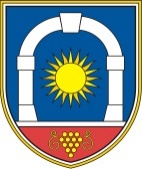 Občina KomenObčinski svetKomen 866223 KomenPREDLOG SKLEPA             mag. Erik Modicžupan